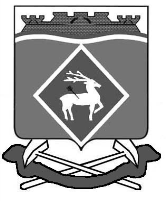 АДМИНИСТРАЦИЯГРУШЕВО-ДУБОВСКОГО СЕЛЬСКОГО ПОСЕЛЕНИЯПОСТАНОВЛЕНИЕПРОЕКТВ соответствии с Федеральным законом Российской Федерации от 02.04.2014 года № 44 – ФЗ «Об участии граждан в охране общественного порядка»,  Областным законом от 08.07.2014 № 184 -ЗС «Об участии граждан в охране общественного порядка на территории Ростовской области»,  в целях взаимодействия общественности с правоохранительными органами по охране общественного порядка и профилактики преступности на территории Грушево-Дубовского сельского поселения,ПОСТАНОВЛЯЮ:Утвердить Положение об организации добровольной народной дружинына территории Грушево-Дубовского сельского поселения  (приложение № 1).. Считать утратившим силу постановление Администрации Грушево-Дубовского сельского поселения  от 09.02.2011 года № 05 «Об утверждении Положения об организации на территории Грушево-Дубовского сельского поселения добровольной народной дружины».Постановление вступает в силу с момента его официального опубликования.Контроль за исполнением настоящего постановления оставляю за собой.Глава Грушево-Дубовскогосельского поселения                                                                         С.Л.СягайлоПроект подготовила:Ведущий специалист                                                        Е.И.Золотова              Приложение № 1 к постановлению Администрации Грушево-Дубовского сельского поселения отПОЛОЖЕНИЕоб организации  добровольной народной дружины на территории Грушево-Дубовского сельского поселения1. Общее положениеНастоящее положение в соответствии с Конституцией Российской Федерации, Федеральными законами и иными нормативными правовыми актами Российской Федерации, регулирует отношения, возникающие в связи с участием жителей Грушево-Дубовского сельского поселения в обеспечении правопорядка и общественной безопасности.Основные принципы участия жителей Грушево-Дубовского сельского поселения в обеспечении правопорядка и общественной безопасностиУчастие граждан в охране общественного порядка осуществляется в соответствии с принципами:Добровольности; Законности;Приоритетности защиты прав и свобод человека и гражданина;Право каждого на самозащиту от противоправных посягательств всеми способами, не запрещёнными законом; Взаимодействия  с органами внутренних дел (полицией), иными правоохранительными органами, органами государственной власти и органов местного самоуправления.3.Порядок приема в народную дружину.В народную дружину принимаются на добровольной основе граждане Российской Федерации, достигшие возраста восемнадцати лет, способные по своим деловым и личным качествам исполнять обязанности народных дружинников.4. Создание и организация деятельности народных дружин.4.1. Граждане, изъявившие желание участвовать в охране общественного порядка,  могут создавать народные дружины.4.2.Народные дружины создаются в форме общественной организации. Порядок создания, реорганизация и (или) ликвидация народных дружин определяется Федеральным законом от19 мая 1995 года № 82-ФЗ «Об общественных организациях» с учетом  положений Федерального закона от 02.04.2014  № 44-ФЗ «Об участи граждан в охране общественного порядка».4.3.Народные дружины могут участвовать в охране общественного порядка только после внесения их в реестр народных дружин и общественных объединений  правоохранительной направленности в Ростовской области.Цели и формы участия жителей Грушево-Дубовского сельского поселения в обеспечении правопорядка  и общественной безопасности. Целью участвуя жителей Грушево-Дубовского сельского поселения в обеспечении правопорядка и общественной безопасности является оказание содействия правоохранительным органам в осуществлении ими указанной деятельности.Граждане, участвующие в охране общественного порядка, не в праве выдавать себя за сотрудников органов внутренних дел (полиции) или иных правоохранительных органов, а также осуществлять деятельность, отнесенную законодательством Российской Федерации  к исключительной компетенции этих органов.Участие граждан в мероприятиях по охране общественного порядка, заведомо предполагающих угрозу и их жизни и здоровью, не допускается.Участие граждан в охране общественного порядка осуществляется в следующих формах:1). Содействие органов внутренних дел (полиции) и иным правоохранительным органам;2). Участие в поиске лиц, пропавших без вести; 3). Внештатного сотрудничества с полицией;   4). Участие в деятельности общественных объединений правоохранительной направленности.6. Основные направления деятельности народной дружиныОсновными направления деятельности народной дружины являются:6.1. содействие органам внутренних дел (полиции) и иным правоохранительным органам в охране общественного порядка;6.2. участие в предупреждении и пресечении правоохранительной деятельности на Грушево-Дубовского сельского поселения.6.3.Участие  в охране общественного порядка в случаях возникновения чрезвычайных ситуаций;6.4. Распространение знаний, разъяснение норм поведения в общественных местах.             7. Руководства деятельности народных дружин.7.1. Руководство деятельностью народной дружины осуществляет командир народной дружины, избранный членами народной дружины по согласованию с главой Грушево-Дубовского сельского поселения и отделом МВД России по Белокалитвинскому району.     8. Удостоверение и отличительный  знак народных дружинников.8.1. Народные дружинники при участии в охране общественного порядка должны иметь при себе удостоверение народного дружинника, а также использовать отличительный знак народного дружинника.8.2. Удостоверение народного дружинника является  документом, подтверждающим личность и полномочия народного дружинника. Удостоверение народного дружинника изготавливается в соответствии с приложением к Областному закону от 08.07.2014  № 184 – ЗС «Об участии граждан в охране общественного порядка на территории Ростовской области» и подписывается главой Грушево-Дубовского сельского поселения.8.3. Выдача удостоверения народного дружинника осуществляется уполномоченным должностным лицом Администрации Грушево-Дубовского сельского поселения на основании представления командира народной дружины при предъявлении народным дружинникам документа, удостоверяющего его личность, под роспись в книге учета выдачи удостоверений.      Удостоверение народного дружинника выдается на срок, указанный в представлении командира народной дружины но не более чем на три года.8.4. Отличительным знаком народного дружинника является нарукавная повязка. Нарукавная повязка изготовлена из ткани красного цвета размером 250 х 100 мм. Края ткани подрубаются и к ним пришиваются завязки или резинки для закрепления на рукаве. На лицевой стороне нарукавной повязки  краской белого цвета, выполняется надпись «ДРУЖИННИК» буквами высотой 25 мм.8.5. Запрещается использовать удостоверение народного дружинника, отличительного знака народного дружинника во время, не связанного  с участием в охране общественного порядка.9. Материально-техническое обеспечение деятельности народной дружины.9.1.Материально-техническое обеспечение деятельности народной дружины осуществляется за счет добровольных пожертвований, а также иных средств, не запрещенных законодательством Российской Федерации.9.2. Органы государственной власти Ростовской области, Администрация Грушево-Дубовского сельского поселения могут выделять средства на финансирования деятельности народной дружины, предоставлять народной дружины помещения, технические и иные  материальные средства, необходимые для осуществления их деятельности.10. Материальное стимулирование граждан, участие в охране общественного порядка.10.1. Материальное стимулирование граждан, участвующих в охране общественного порядка, предоставление им льгот и компенсаций, осуществляется в соответствии с Федеральным законом  от 02.04.2014 № 44 – ФЗ «Об участии граждан в охране общественного порядка » и Областным законом от 08.07.2014 года № 184 – ЗС «Об участии граждан в охране общественного порядка на территории Ростовской области».Ведущий специалист                                                    Е.И. Золотова  ПРОТОКОЛ  № 1Учредительного собрания Грушево-Дубовского сельского поселения общественной организации по охране правопорядка «Народная дружина»х. Грушевка                                                         17 Февраля 2015года.Присутствовали учредители:Сягайло Сергей ЛеонидовичФедоров Валерий ЕвгеньевичГорбунков Сергей Иванович Приглашенные :Мельников Александр ВладимировичПавлов Антон АлександровичДубинин Николай АлексеевичГаврилов Александр ИвановичЗемцов Александр НиколаевичБурлаков Максим АлександровичПовестка дня :Об избрании председателя и секретаря учредительного собрания. О создании Грушево-Дубовской общественной организации по охране правопорядка «Народная дружина».Выборы командира народной дружины.Об утверждении Устава Грушево-Дубовской сельской общественной организации по охране правопорядка «Народная дружина».Слушали:Предложение о  выборе председателя собрания.Решили:Избрать  Сягайло С.Л.Голосовали учредители: «за» - 9, «против» - 0, «воздержались» - 0,Слушали: предложение о выборе секретаря собрания.Решили:Избрать Федорова В.Е.Голосовали учредители: «за» - 9, «против» - 0, «воздержались» - 0,Слушали:2) Сягайло С.Л. о необходимости создания  Грушево-Дубовской общественной организации по охране правопорядка о целях ее создания и предполагаемой структуре.Решили:Создать Грушево-Дубовскую  общественную организацию по охране правопорядка  «Народная дружина».Голосовали учредители: «за» - 9, «против» - 0, «воздержались» - 0,Слушали Федорова В.Е. о необходимости выбора командира Народной дружины и его полномочиях.Решили:Избрать командиром Народной дружины Горбункова С.И.Голосовали учредители: «за» - 9, «против» - 0, «воздержались» - 0,Слушали:Горбунков  С.И. зачитал проект Устава Народной дружины,Решили:Принять проект Устава с учетом сделанных замечаний и предложений.Голосовали учредители: «за» - 9, «против» - 0, «воздержались» - 0,Председатель собрания       ________________               /Сягайло С.Л./Секретарь собрания             ________________              /Федоров В.Е./Начальнику отдела МВД Россиипо Белокалитвинскому районуПолковнику полицииА.Б. Казакову	Приложение № 2Уважаемый Александр Борисович!     Прошу Вас внести в региональный реестр добровольных народных дружин Грушево-Дубовскую сельскую общественную организацию по охране правопорядка «Народная дружина» в количестве 6 человек.       Приложение: Постановление Администрации Грушево-Дубовского сельского поселения от 00.02.2015 г № 00 «Об утверждении Положения об организации на территории Грушево-Дубовского сельского поселения добровольной народной дружины»;- список добровольной народной дружины;- Устав народной дружины;- протокол создания добровольной народной дружины.Командир Народной дружины                                                С.И. ГорбунковВ.Е.ФедоровТ. 6-85-47Начальнику отдела МВД Россиипо Белокалитвинскому районуПолковнику полицииА.Б. КазаковуУважаемый Александр Борисович !         В соответствии с Федеральным законом Российской Федерации от 02.04.2014 № 44 – ФЗ «Об участи граждан в охране общественного порядка». Направляем Вам копию постановления Администрации Грушево-Дубовского сельского поселения от 00.02.2015 № 00 «Об  утверждении положения об организации на территории Грушево-Дубовского сельского поселения добровольной народной дружины» для внесения Грушево-Дубовской общественной организации по охране правопорядка «Народная дружина» в региональный реестр народных дружин.Приложение: протокол создания народной дружины, устав.	Командир Народной дружины                                                С.И. ГорбунковВ.Е.ФедоровТ. 6-85-47СПИСОКДобровольной народной дружиныГрушево-Дубовского сельского поселенияУставнародной дружины1.Общее положения1.1.Грушево-Дубовская общественная организация по охране общественного порядка «Народная дружина», именуемая в дальнейшем Народная дружина, является основным на членстве общественным объединением, участвующем в охране общественного порядка во взаимодействии с органами внутренних дел (полицией) и иными правоохранительными органами, органами государственной власти и органами местного самоуправления.1.2. Правовую основу деятельности Народной дружины составляют Конституция Российской федерации, Федеральным законом «Об общественных объединениях», Федеральный закон «Об участии граждан в охране общественногопорядка» и иные правовые акты Российской Федерации, Устав Ростовской области, Областной закон « Об участии граждан в охране общественного порядка на территории Ростовской области», иные нормативные акты Ростовской области, муниципальные правовые акты, а также настоящий Устав.1.3. Учредителями общественного объединения являются Сягайло С.Л., Федоров В.Е., Горбунков С.И., созвавшие учредительное собрание, на котором принят настоящий Устав общественного объединения, выбран командир Народной дружины. Учредители общественного объединения имеют равные права и несут равные обязанности.1.4. В соответствии с постановлением Администрации Грушево-Дубовского сельского поселения территорией деятельности Народной дружины является – Грушево-Дубовское сельское поселение.    Место нахождения постоянно действующего коллегиального органа Народной дружины – Штаба: х. Грушевка ул. Центральная д. 19 здание опорного пункта полиции.1.5. Полное наименование общественной организации: Грушево-Дубовская общественная организация по охране общественного порядка «Народная дружина».   Сокращенное наименование общественной  организации: ГДООООП «Народная дружина».1.6. Организационно правовая  форма общественного объединения – общественная организация.1.7.Общественнаяорганизация по охране общественного порядка»Народная дружина» не является юридическим лицом.1.8. Народная Дружина не имеет структурных подразделений/филиалов и представительств/.1.9. Участие граждан Российской Федерации, постоянно проживающих на территории Белокалитвинского городского поселения, в охране общественного порядка осуществляется на основе принципов: добровольности; законности; приоритетности защиты прав и свобод человека и граждан; права каждого на самозащиту от противоправных посягательств всеми способами, не запрещенными законом; взаимодействия с органами внутренних дел (полицией), иными правоохранительными органами, органами государственной власти и органами местного самоуправления; недопустимости подмены полномочий органов внутренних дел/полиции/,иных правоохранительных органов, органов государственной власти и органов местного самоуправления.1.10. Ограничения, связанные с участием граждан РФ, постоянно проживающих на территории Грушево-Дубовского сельского поселения, в охране общественного порядка, определяются  законодательством РФ.          2.Основные цели и направления деятельности Народной дружины2.1.Основными целями и направлениями деятельности Народной дружины являются: содействие органам внутренних дел (полиции) и иным правоохранительным органам в охране общественного порядка; участие в предупреждении и пресечении правонарушений на территории по месту создания народной дружины; участие в охране общественного порядка в случаях возникновения чрезвычайных ситуаций; распространение правовых знаний, разъяснение норм поведения в общественных местах.                           3.Структура и организация работы Народной дружины3.1. Руководство деятельностью Народной дружины осуществляет её командир, избранный членами народной дружины по согласованию с органами местного самоуправления муниципального образования Грушево-Дубовское сельское поселение.Народная дружина является основанным на членстве общественным объединением, созданным для совместного участия граждан- жителей Грушево-Дубовского сельского поселения в охране общественного порядка и реализации общих целей, указанных в настоящем Уставе.3.1.1. Высшим руководящим органом Народной дружины является Общее собрание Народной дружины (далее –Общее собрание).3.1.2. К исключительной компетенции Общего собрания относятся:утверждение Устава Народной дружины и внесение изменений и дополнений1 в него;определение основных направлений деятельности Народной дружины;определение принципов формирования и использования имущества Народнойдружины;избрание Штаба и командира Народной дружины;определение порядка ликвидации Штаба и переизбрания командира Народной дружины;принятие решений о реорганизации и /или/ ликвидации Народной дружины.3.1.3.Общее собрание проводится не реже одного раза в год.3.1.4. Общее собрание считается правомочным, если в его работе принимает участие более половины членов Народной дружины.3.1.5. Решения на общем собрании по всем обсуждаемым вопросам принимаютсяпростым большинством голосов членов,присутствующих на Общем собрании,за исключением решений по вопросам, отнесённым к исключительнойкомпетенции Общего собрания, которые считаются принятыми,если за них  проголосовало не менее двух третей от участвующих в Общем собрании членовНародной дружины.3.1.6. Для решения неотложных вопросов может быть созвано внеочередноеОбщее собрание.Правом созыва внеочередного Общего собрания обладают Штаб Народнойдружины, Командир Народной дружины, ревизор и инициативная группа Народной дружины, в количестве не менее одной трети от общего числа её членов, создание которой зафиксировано протоколом собрания инициативнойгруппы.3.2. Штаб Народной дружины /далее- Штаб/ является постоянно действующим коллегиальным руководящим органом Народной дружины.3.2.1. Штаб подотчётен Общем собранию и организует выполнение его решений.3.2.2. Штаб избирается Общим собранием сроком на три года. Количественный состав членов Штаба Народной дружины определяется Общим собранием.Штаб Народной дружины в пределах своих полномочий:организует деятельность Народной дружины в соответствии с действующимзаконодательством;осуществляет планирование работы Народной дружины, инструктируетнародных дружинников и контролирует их работу;утверждает график дежурств, который согласовывает с Отделом МВД Россиипо Белокалитвинскому району,ведёт табельный учёт выхода на дежурства;осуществляет учёт численности народных дружинников;организует и проводит совместно с Администрацией Грушево-Дубовскогосельского поселения и Отделом МВД России по Белокалитвинскому районуобучение народных дружинников методом работы по охране общественногопорядка и борьбе с правонарушениями, их правовую, специальную и физическуюподготовку;ходатайствует о поощрении народных дружинников, отличившихся при исполнении своих обязанностей;анализирует результаты работы народных дружинников, вносит в соответствующие государственные органы предложения по вопросам совершенствованию работы Народной дружины;формирует повестки дня, организует и проводит Общие собрания;осуществляет иные полномочия, не относящиеся к компетенции Общего собрания и вытекающие из целей и направлений деятельности Народнойдружины.3.2.4. Штаб считается правомочным, если в его работе принимает участие болееполовины его членов. Решения Штаба по обслуживаемым вопросам принимаются простым большинством голосов его членов, присутствующих на заседании Штаба.3.3. В случае государственной регистрации Народной дружины Штаб осуществляет права юридического лица от имени Народной дружины иисполняет её обязанности в соответствии с настоящим Уставом.3.4. Руководство деятельностью Народной дружины осуществляет командир Народной дружины, избранный членами народной дружины по согласованиюс  Главой Грушево-Дубовского сельского поселения и начальником Отдела МВДРоссии по Белокалитвинскому району.3.4.1.Командир Народной дружины избирается Общим собранием сроком на три года.3.4.2.Командир Народной дружины в пределах своих полномочий:возглавляет Штаб народной	 дружины;подписывает заявление о внесении Народной дружины в реестр народныхдружин и общественных объединений правоохранительной направленности в субъекте РФ (далее-реестр), организует мероприятия, необходимые длявключения Народной дружины в реестр;от имени Народной дружины заключает соглашения и организует взаимодействиеНародной дружины с органами местного самоуправления и правоохранительными органами на территории Грушево-Дубовского сельского поселения осуществляет постоянный контроль за соблюдением законности вдеятельности Народной дружины;Осуществляет оперативное руководство деятельностью Народной дружины.3.5.Ревизор Народной дружины осуществляет контрольно-ревизионные полномочия, избирается наОбщим собрании сроком на 1 год и подотчетен ему.Ревизор Народной дружины проводит плановые проверки один раз в полугодие ипо их результатам отчитывается перед общим собранием.3.6.Итоги работы Народной дружины подводятся в территориальном органе внутренних дел по мере необходимости, но не реже одного раза в квартал иоформляются протоколом, который подписывается командиром Народнойдружины и сотником.4.Порядок приобретения и утраты членства в Народной дружине.4.1. Членами Народной дружины могут быть граждане РФ, достигшие возраставосемнадцати лет, постоянно проживающие на территории Грушево-Дубовского сельского  поселения, добровольно изъявившие желание участвовать в Народнойдружине, способные по своим деловым и личным качествам исполнять обязанности народных дружинников.4.2.В народную дружину не могут быть приняты граждане,указанные в части 2статьи 14 Федерального закона «Об участии граждан в охране общественногопорядка»»4.3.Приём в Народную дружину производится на основании личного заявлениявступающего на Общем собрании. С лицом, подавшим заявление о принятиив члены Народной дружины, командир Народной дружины или назначенныйим член Народной дружины проводят собеседование, на котором знакомятвступающего с настоящим Уставом, разъясняют правовые основы деятельностиНародной дружины, права и обязанности граждан и дружинника.4.4.Каждому народному дружиннику вручается удостоверение установленного образца, выдаваемое Отделом МВД России по Белокалитвинскому району всоответствии с требованиями Областного закона «ОБ участии граждан в охранеобщественного порядка на территории РО».4.5.Дружинник, обратившийся с заявлением о прекращении членства и работыв Народной дружине, исключается из ее состава по решению Общего собрания.4.6.Дружинник, недобросовестно относящийся к своим обязанностям, допустивший  грубые нарушения законности или проступки,несовместимые с пребываниемв Народной дружине, исключается из её состава решением Общего собрания.4.7.При выходе из Народной дружины дружинник обязан сдать удостоверениедружинника.     5.Права членов народных дружинников5.1.Народные дружинники при участии в охране общественного порядкаимеют право:Требовать от гражданин и должностных лиц прекратить противоправные деяния;Принимать меры по охране места происшествия, а также по обеспечению сохранности вещественных доказательств совершения правонарушения с последующей передачей их сотрудникам полиции;Оказывать содействие полиции при выполнении возложенных на неёФедеральным законом от 7.02.2011года № 3 –ФЗ «О полиции» обязанностей в сфере охраны общественного порядка;Применять физическую силу в случаях и порядке, предусмотренных настоящимФедеральным законом;Осуществлять иные права, предусмотренные настоящим Федеральным законом,другими федеральными законами.Народные дружинники вправе отказаться от исполнения возложенных на них обязанностей в случае, если имеются достаточные основания полагать, что их жизнь и здоровье могут подвергнуться опасности.                       6.Обязанности народных дружинников6.1.Народные дружинники при участии в охране общественного порядка обязаны:1. Знать и соблюдать требования законодательных и иных нормативных правовых актов в сфере охраны общественного порядка;При объявлении сбора Народной дружины прибывать к месту сбора установленном порядке;Соблюдать права и законные интересы граждан, общественных объединений,религиозных и иных организаций;4. Принимать меры по предотвращению и пресечению правонарушений;5. Выполнять требования уполномоченных сотрудников органов внутренних дел(полиции)  и иных правоохранительных органов, не противоречащие законодательству РФ;Оказывать первую помощь гражданам при несчастных случаях, травмах,отравлениях и других состояниях и заболеваниях, угрожающих их жизни издоровью, при наличии соответствующей подготовки и  (или)  навыков;Иметь при себе и предъявлять гражданам, к которым обращено требование опрекращении противоправного деяния, удостоверение установленного образца.6.2.Народные дружинники проходят подготовку по основным направлениямдеятельности народных дружин, к действиям в условиях, связанных сприменением физической силы, по оказанию первой помощи в порядке,утверждённом федеральным органом исполнительной власти в сфере внутренних дел.    7.Порядок внесения изменений и дополнений в Устав Народной дружины7.1.Внесение изменений и дополнений в настоящий Устав Народной дружиныпроизводится по инициативе членов Народной дружины на Общем собранииоткрытым голосованием.В случае государственной регистрации Народной дружины как юридического лица изменения, вносимые в настоящий Устав, подлежат государственной регистрации в том же порядке и в те же сроки, что и государственная регистрацияобщественных объединений, и приобретают юридическую силу со дня такой регистрации.           8.Материально-техническое обеспечение деятельности народной дружины8.1.Материально-техническом  обеспечение деятельности народной дружины осуществляется за счёт добровольных пожертвований, а также иных средств,не запрещенных законодательством РФ.8.2. Органы государственной власти РО, органы местного самоуправления могутвыделять средства на финансирование материально- технического обеспечениядеятельности Народной дружины, предоставлять народным дружинам помещения, технические и иные материальные средства, необходимые дляосуществления их деятельности.9.Реорганизация и ликвидация Народной дружины9.1.Реорганизация Народной дружины осуществляется в соответствии сдействующим законодательством по решению Общего собрания.9.2.При ликвидации Народной дружины технические и иные материальные средства, предоставленные   Народной дружине, передаются ликвидируемойНародной дружиной органам местного самоуправления, юридическим и физическим лицам, предоставившим технические и материальные средства.В случае отказа юридического, физического лица от приема технических и иныхматериальных средств, предоставленных Народной дружине, а также техническиеи материальные средства передаются ликвидируемой Народной дружиной органам  местного самоуправления городского округа, поселения, на территориикоторого находится Народная дружина.                          10. Вступление в силу настоящего Устава10.1. Настоящий Устав вступает в силу со дня его официального принятия Общимсобранием.Об утверждении Положения оборганизации добровольной народной дружинына территорииГрушево-Дубовского сельского поселения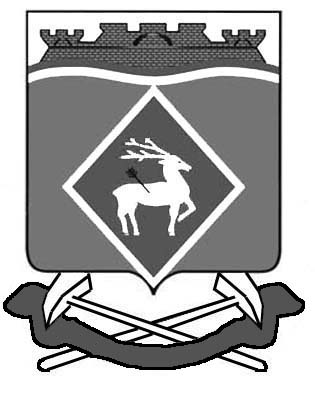 АДМИНИСТРАЦИЯГРУШЕВО-ДУБОВСКОГОСЕЛЬСКОГО ПОСЕЛЕНИЯЦентральная ул., д. 19 «А»х. Грушевка, Белокалитвинский районРостовская область, 347016e-mail:.sp04040@donpac.ru             Тел.: (863-83) 6-85-47ОКПО 04227290ИНН/КПП 6142019505/614201001ОГРН 1056142026093___________  № ____________на  №______  от ____________№н/пФИОАдресМесто жительстваконтактныйтелефон1Горбунков Сергей Ивановичх.ГрушевкаУл. Добрая д. 28892817130842Мельников Александр Владимировичх.ГрушевкаУл. Солнечная д. 38890545174503Павлов Антон Александровичх.ГолубинкаУл. Веселая  д. 3892817357914Дубинин Николай Алексеевичх. ДубовойУл. Степная д. 33 кв. 2892876971945Гаврилов Александр Ивановичх. ЧернышевУл. Степная  д. 12892814740936Земцов Александр Николаевичх. ГрушевкаУл. Центральная  д. 5 кв.289287Бурлаков Максим Александровичх. Голубинка Ул. Новая  д. 68928